EUROPEAN CURRICULUM VITAEFORMAT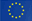 Personal DetailsFirst name(s) / Surname(s)Phone E-mail Address Birth date GenderWork ExperienceDates                Occupation or position heldMain activities and responsibilitiesName of employerLocation                    Type of business or sectorDates                Occupation or position heldName of employerLocation                    Type of business or sectorEducation and trainingDates                                       Title of qualification awarded Principal subjects/occupational skillscoveredName and type of organisation providingeducation and trainingLocationLevelDates                                       Title of qualification awarded Principal subjects/occupational skillscoveredName and type of organisation providingeducation and trainingLocationLevelDates                                       Title of qualification awarded Principal subjects/occupational skillscoveredStiliyana Pereva+359 88333452330 / 02 8161 350 / 02 8161 352stenlly.mitrandir@gmail.com/spereva@chem.uni-sofia.bg 1164 Sofia, 1 James Bourchier Blvd.21.07.1989FemaleOctober 2018 - till nowAssistant Professor in PhamacologyTeaching courses in pharmacology, working on Scanning electron microscopy. Sofia University "St. Kl. Ohridski"Sofia, Bulgaria Education, scienceApril 2014 - October 2018ChemistSofia University "St.Kliment Ohridski", Faculty of Chemistry and Pharmacy, Department of Applied Inorganic chemistrySofiaEducation, scienceFebruary 2014 - April 2017PhD in Solid state chemistryPhD on "Cyclodextrin-based Inclusion compounds" Sofia UniversitySofia-cityPhDOctober 2012 - September 2013Material science (Functional materials)Material science, Nano-materials and nanotechnology, Polymer materials, Metals and Alloys, Thermal analyses, Hybrid methods, Nanocolloids, Ceramic materialsSofia UniversitySofia-city Master's degreeOctober 2008 - July 2012Computational ChemistryInorganic chemistry, Organic chemistry, Quantum chemistry, Quantum Physics, QSAR, Physycs, Chemical-physics, Mathematics, Polymers, Applied Quantum chemistry, AppliedInorganic chemistry, Applied Organic chemistry, Biological chemistryName and type of organisation providingeducation and trainingLocationLevelDates                                       Title of qualification awarded Principal subjects/occupational skillscoveredName and type of organisation providingeducation and trainingLocationLevelScientific InterestsAdditional InformationPersonal skills andcompetencesMother tongue LanguagesComputer skills and competences Other skills and competencesDriving LicenseCategoriesSofia UniversitySofia-city Bachelor's degreeSeptember 2003 - June 2008ChemistryChemistry, Math, BiologyThe National Hight-School of Math and sciences Sofia, LozenecSecondary schoolCyclodextrins, Host-guest inclusion compounds, Thermal analyses, Pharmacology, Materialscience, SEM, Phase transitions in APIs, Quantum chemistry.Pereva, S., Himitliiska, T., Spassov, T., Stoyanov, S.D., Arnaudov, L.N., Dudev, T., Cyclodextrin-Based Solid-GasClathrates., Journal of Agricultural and Food Chemistry, 29 July 2015, 63, Issue 29, Pages 66036613.Pereva, S., Sarafska, T., Bogdanova, S., Spassov, T., Efficiency of "cyclodextrinibuprofen" inclusion complex formation., Journal of Drug Delivery Science and Technology, 1 October 2016, 35, Pages 3439Angelova, S., Nikolova, V., Pereva, S., Spassov, T., Dudev, T., α-Cyclodextrin: How effectively can its hydrophobic cavity be hydrated?, Journal of Physical Chemistry B, 2017, 121 (39), pp 9260–9267BulgarianMS Office, HTML, JavaScript, C++, Gaussian, Codessa, ChemOffice, Hyper Chem, Origin Pro.In the fields of chemistry, pharmacology, math. YesBComprehension SpeakingWritingEnglishFluentIntermediateFluentSpanishBeginnerBeginnerBeginner